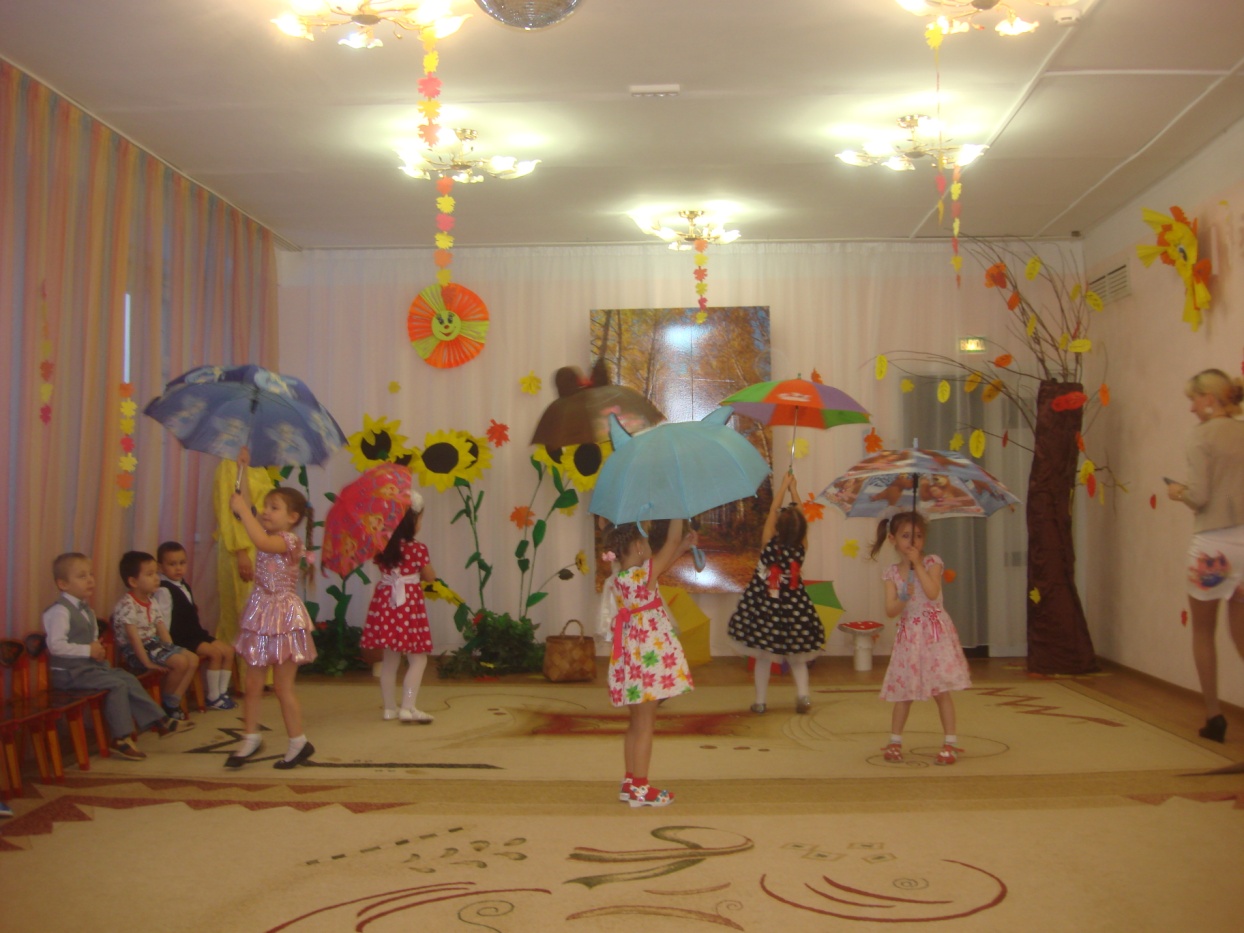 Осеннее развлечение«Осень золотая в гости к нам пришла».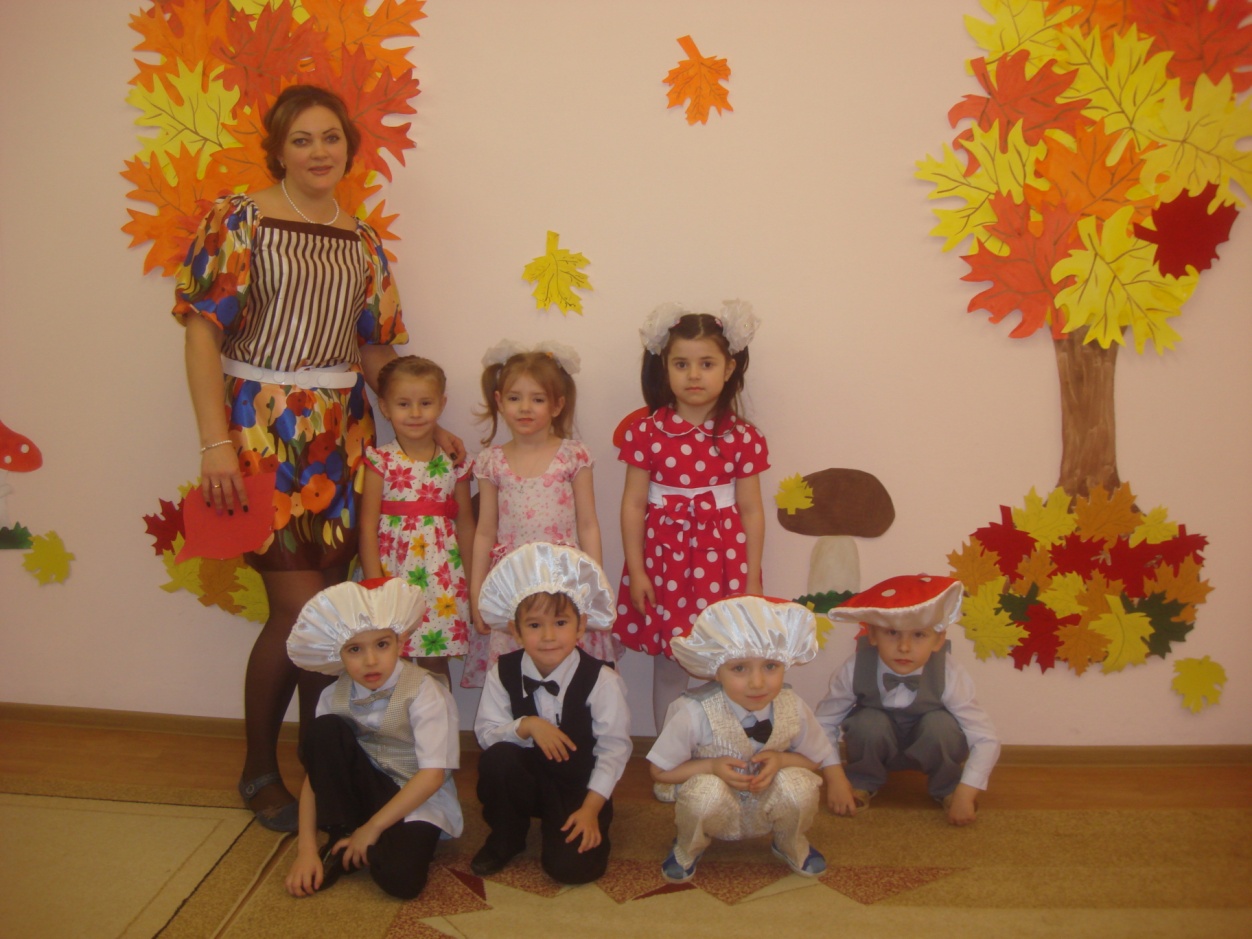 Поздравляем с победой      наших ребят!!!Вчера, 13 ноября, состоялась спортивно-игровая программа совместно с МБДОУ №75 « Осенний марафон». Наша команда «Голубок» заняла 1 место!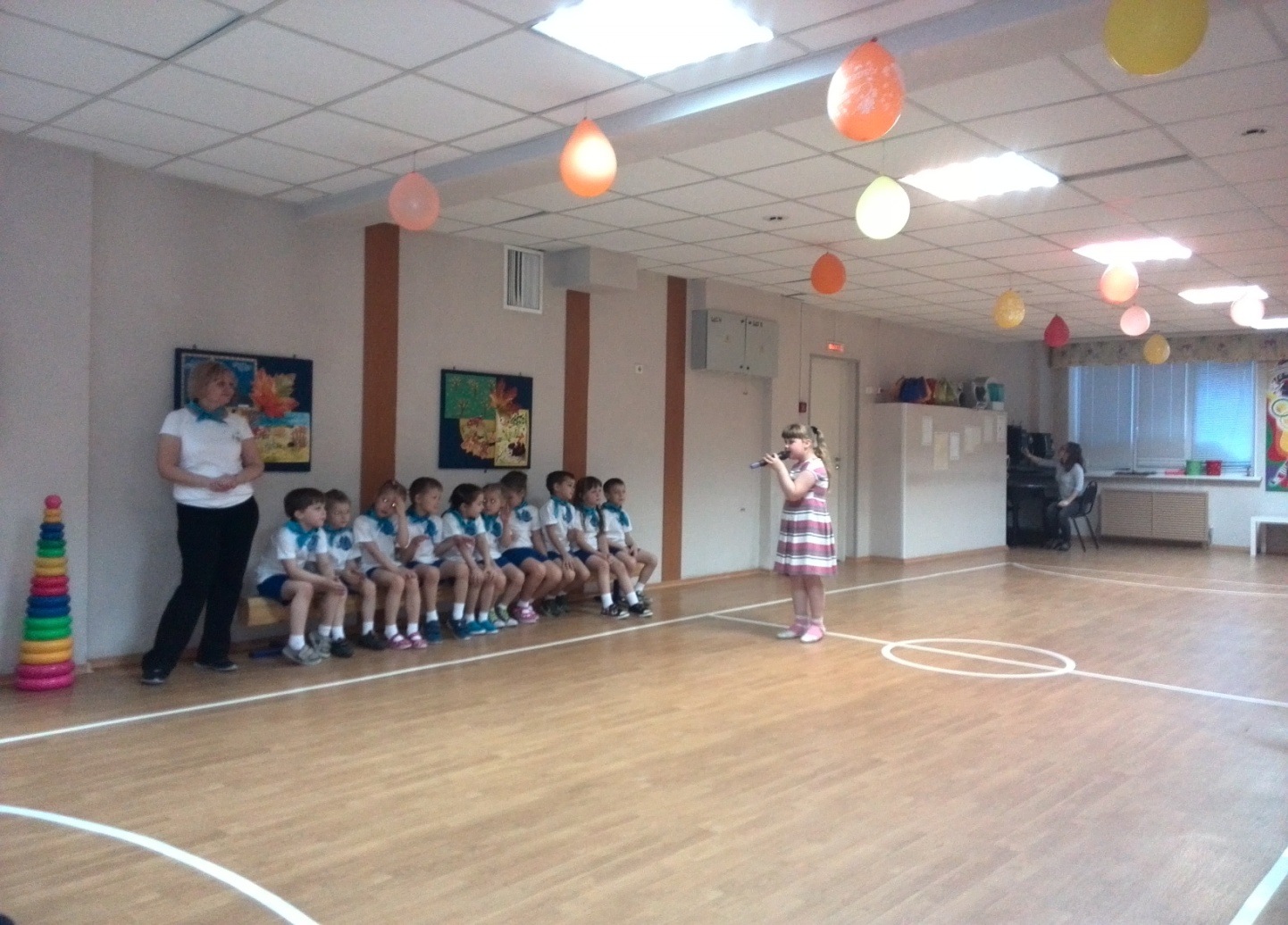 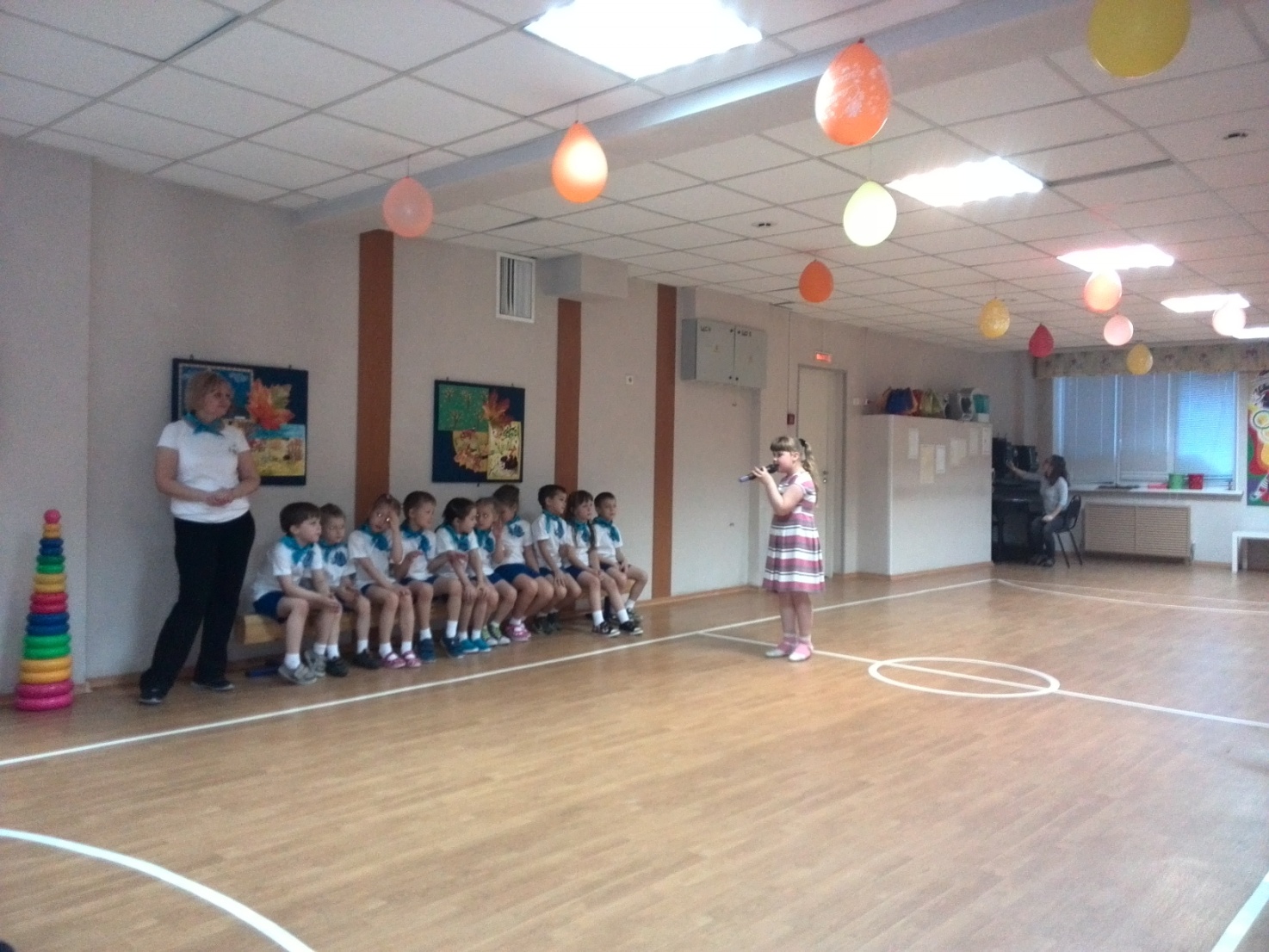 